Los Ángeles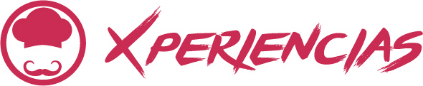 Duración: 4 días Salidas: diarias, 01 de enero al 31 de diciembre 2024Mínimo 2 pasajeros.Servicios compartidos. Día 1.- Los ÁngelesLlegada al Aeropuerto Internacional de Los Ángeles y recibimiento. Nuestro guía profesional le dará la bienvenida y dará instrucciones e indicaciones importantes sobre su paquete. Alojamiento.Día 2.- Los Ángeles (Tour de comida)¡Disfrute de las vistas, los sonidos y los sabores de Los Ángeles en un recorrido gastronómico por Los Ángeles! Su guía turístico experto lo guiará en una aventura a pie por esta ciudad extraordinaria, compartiendo historias de los primeros colonos, el apogeo de Hollywood y la transformación de la escena cultural y gastronómica de Los Ángeles.En este recorrido gastronómico, disfrutará de los sabores de restaurantes exclusivos de Los Ángeles, incluidas las mejores panaderías, auténticos restaurantes étnicos y establecimientos de renombre que crean un gran revuelo en el universo de los amantes de la comida. En el camino, su guía turístico le presentará la historia única de la ciudad, la cultura gastronómica en evolución y la arquitectura fascinante. Al final de su recorrido, con su nuevo conocimiento de las mejores gemas ocultas de Los Ángeles, ¡se sentirá como un verdadero angelino! (No opera martes y miércoles). No incluye traslados. Alojamiento.Día 3.- Los Ángeles (Tour de graffiti)Eche un vistazo más de cerca al bohemio Distrito de las Artes de Los Ángeles en este recorrido a pie privado de 2 horas. Descubra los tesoros poco conocidos de este vibrante vecindario pasando por interesantes grafitis, cafeterías escondidas, elegantes galerías, boutiques de moda y algunas de las mejores cafeterías hípster para comer y beber.Descubra una combinación peculiar de arte callejero mientras su amable guía local le indicará los principales puntos de referencia de la historia del Distrito de las Artes, que una vez comenzó como un viñedo. Aprenda datos divertidos sobre los murales más populares del Distrito de las Artes y vea por qué los grandes artistas hacen del Distrito de las Artes su hogar.Opte por un recorrido de 3 horas, si desea ver algunos de los aspectos más destacados de Little Tokyo. Vea Home is Little Tokyo Mural, admire los impresionantes exteriores del templo budista de Koyasan y deambule por Japanese Village Plaza. Termine en el monumento Go For Broke y el Museo Nacional Japonés Americano. No incluye traslados. Alojamiento.Día 4.- Los ÁngelesA la hora indicada traslado al aeropuerto para tomar su vuelo de salida. Fin de nuestros servicios.SE NECESITA VISA PARA VISITAR ESTADOS UNIDOSIncluye:3 noches de alojamiento en hotel Categoría a elegirTraslados de llegada y salida en servicio privadoTour de comida (3 horas, servicio en inglés)Tour de arte y graffiti (2 horas, servicio en inglés)No incluye:Boleto aéreoAsistencia de viaje básica.Alimentos no especificados Todo servicio no descrito en el precio incluyePropinas y gastos personalesVisa de Ingreso a USAImportante:Debido al impacto del Covid – 19, todos los tours están sujetos a cambios (días de operación, incluidos, pick up, horarios). En caso que algún tour no esté disponible en el momento del viaje, estaremos ofreciendo una alternativa de tour o el reembolso del mismo.NO SE ADMITEN MENORES.Tour de comida sale a las 11 am desde Pitchoun Bakery, localizado en 545 S Olive St, Los Angeles, CA 90013Tour de arte sale a partir de las 10 am desde Groundwork Coffeeshop, localizado en 811 Traction Ave, Los Angeles, CA 90013Los traslados a los parques pueden estar sujetos a un mínimo de 4 pasajeros para poder operar.Los hoteles están sujetos a cambio según la disponibilidad al momento de la reserva por el tour operador. En ciertas fechas, los hoteles propuestos no están disponibles debido a eventos anuales preestablecidos. En esta situación, se mencionará al momento de la reserva y confirmaremos los hoteles disponibles de la misma categoría de los mencionados.Habitaciones estándar. En caso de preferir habitaciones superiores favor de consultar.No se reembolsará ningún traslado o visita en el caso de no disfrute o de cancelación del mismo.El orden de las actividades puede tener modificacionesAl momento de su registro en el hotel, una tarjeta de crédito le será requerida, esto es con el fin de garantizar que usted se compromete a no dañar la habitación y dejarla en las mismas condiciones que le fue entregada. La Tarjeta de crédito le ayudara también para abrir crédito dentro de las instalaciones del hotel para consumo interno. Manejo de equipaje en el tour máximo de 1 maleta por persona. En caso de equipaje adicional costos extras pueden ser cobrados en destino.  Para poder confirmar los traslados debemos recibir la información completa a más tardar 30 días antes de la salida. Si no recibimos esta información el traslado se perderá sin reembolso.HOTELES PREVISTOS O SIMILARESHOTELES PREVISTOS O SIMILARESHOTELES PREVISTOS O SIMILARESCIUDADHOTELCAT.LOS ÁNGELESTRAVELODGE BY WYNDHAM LAX SOUTHTLOS ÁNGELESHYATT HOUSE LAX / CENTURY BLVDPLOS ÁNGELESJW MARRIOTT LOS ANGELES L.A. LIVESCHECK IN - 15:00HRS // CHECK OUT- 12:00HRSCHECK IN - 15:00HRS // CHECK OUT- 12:00HRSCHECK IN - 15:00HRS // CHECK OUT- 12:00HRSTARIFA POR PERSONA EN USDTARIFA POR PERSONA EN USDTARIFA POR PERSONA EN USDTARIFA POR PERSONA EN USDTARIFA POR PERSONA EN USDSOLO SERVICIOS TERRESTRESSOLO SERVICIOS TERRESTRESSOLO SERVICIOS TERRESTRESSOLO SERVICIOS TERRESTRESSOLO SERVICIOS TERRESTRESDBLTPLCPLSGLTURISTA7105705401200PRIMERA9307206701640SUPERIOR152010809802830TARIFA POR PERSONA EN USDTARIFA POR PERSONA EN USDTARIFA POR PERSONA EN USDTARIFA POR PERSONA EN USDTARIFA POR PERSONA EN USDSERVICIOS TERRESTRES Y AÉREOSSERVICIOS TERRESTRES Y AÉREOSSERVICIOS TERRESTRES Y AÉREOSSERVICIOS TERRESTRES Y AÉREOSSERVICIOS TERRESTRES Y AÉREOSDBLTPLCPLSGLTURISTA9207807501410PRIMERA11409308801850SUPERIOR1730129011903040RUTA AÉREA PROPUESTA CON AEROMEXICO SALIENDO DE LA CIUDAD DE MÉXICO: MÉXICO - LOS ÁNGELES - MÉXICOIMPUESTOS (SUJETOS A CONFIRMACIÓN): 195 USD POR PASAJEROLOS VUELOS SUGERIDOS NO INCLUYEN FRANQUICIA DE EQUIPAJE - COSTO APROXIMADO 40 USD POR TRAMO POR PASAJERO.SUPLEMENTO PARA VUELOS DESDE EL INTERIOR DEL PAÍS - CONSULTAR CON SU ASESOR TRAVEL SHOPTARIFAS SUJETAS A DISPONIBILIDAD Y CAMBIO SIN PREVIO AVISO PROGRAMA NO ADMITE MENORES.VIGENCIA: 01 DE ENERO AL 31 DE DICIEMBRE 2024CONSULTAR SUPLEMENTOS PARA TEMPORADA ALTA